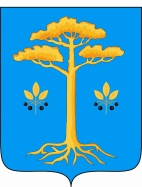 СОВЕТ  ДЕПУТАТОВ  МУНИЦИПАЛЬНОГО  ОБРАЗОВАНИЯ «МУРАВЬЕВСКОЕ»ЧЕТВЕРТОГО   СОЗЫВА165150 Архангельская обл. Вельский район  д. Вороновская д.1б стр.4; тел:6-56-37(индекс, почтовый адрес местонахождения администрации, тел./факс)(Двадцать шестое  заседание)РЕШЕНИЕот 13 июня 2019 года                                  №141        Об переносе мест для сбора ТБО в д. Лукинская, д. Горка Муравьевская, д. Филяевская Вельского района Архангельской области                   Рассмотрев заявления граждан, представленные схемы, Совет депутатов муниципального образования «Муравьевское» РЕШАЕТ:Перенести контейнер для сбора ТБО, расположенный на улице 70 лет Октября в деревне Горка Муравьевская Вельского района Архангельской в тридцати метрах на запад от дома № 21А (схема прилагается) в новое место для сбора ТБО расположенное в деревне Горка Муравьевская на 30 м на юг - запад от существующего местоположения.Перенести контейнер для сбора ТБО, расположенный в деревне Филяевская Вельского района Архангельской в шестидесяти метрах на восток от дома № 24 (схема прилагается) в новое место для сбора ТБО расположенное в деревне Филяевская  на 90 м. на юг-восток от существующего местоположения. Решение вступает в силу с момента подписания.Председатель Совета депутатов МО «Муравьевское»                                                                        Д.В.ЛеонтиГлава МО «Муравьевское»                                                                            В.А.Коткин